FY18 MassHealth and Commercial Market Reform Package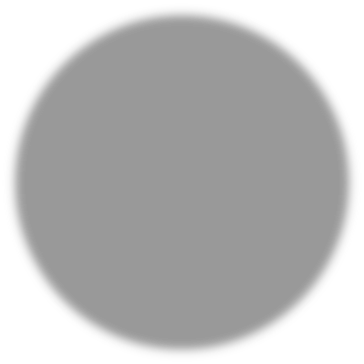 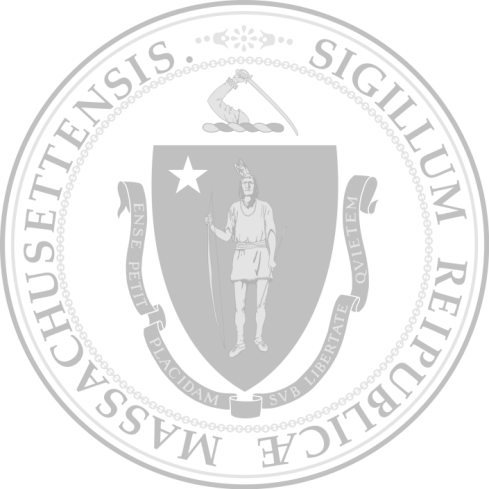 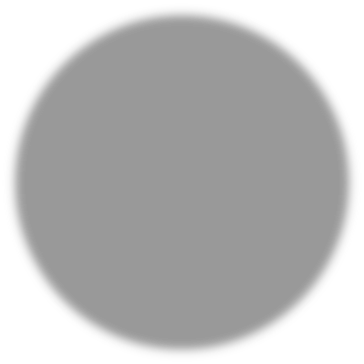 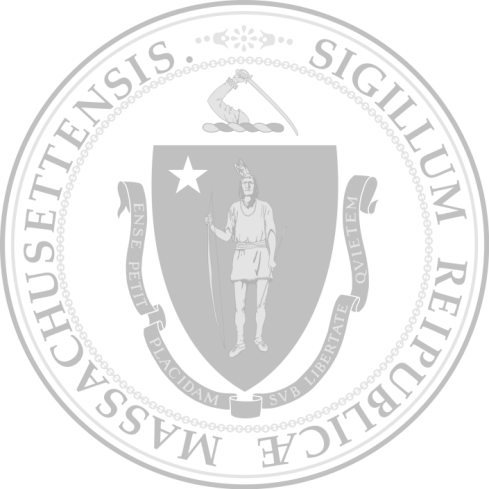 Marylou Sudders, Secretary Executive Office of Health & Human ServicesJuly 25, 2017Affordability, rising health care costs, and other factors have resulted in more residents covered by MassHealth and fewer by Commercial insurance since 2011MA population by primary health coverage typeMillion residentsChange 2011-2015Uninsured Connector MassHealth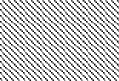 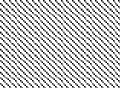 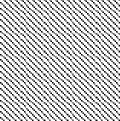 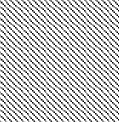 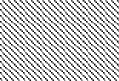 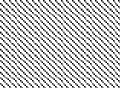 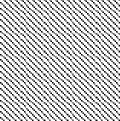 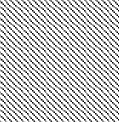 6.73%3%14%6.73%3%15%6.83%2%21%6.83%2%21%+523kMedicare15%	15%15%	16%Commercial65%	63%	59%	58%-454kSep-11Sep-13Sep-15Mar-16Source: CHIA	|  1Enrollment has been the primary driver of MassHealth spending growthMassHealth Program Spending BreakdownPercent change since 2007210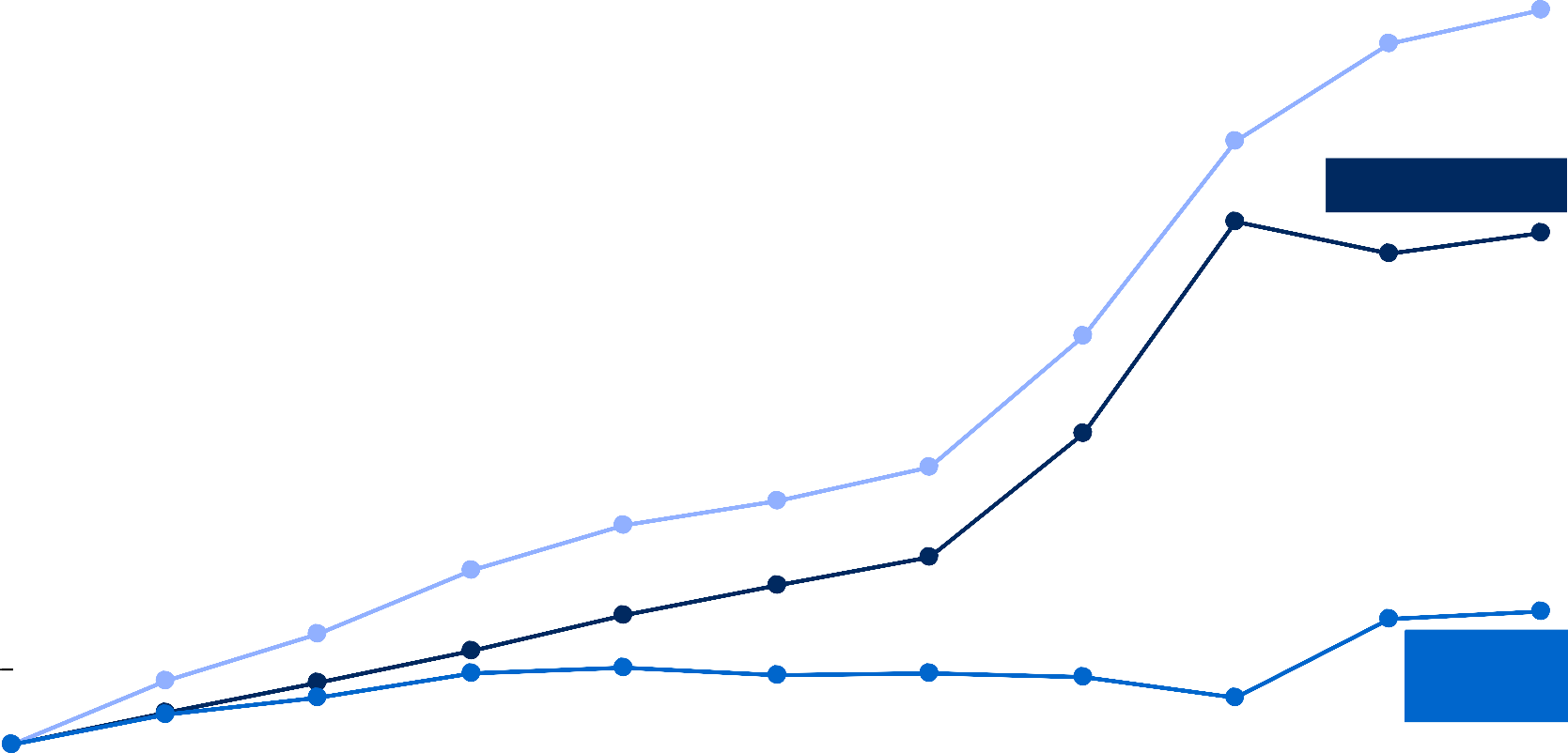 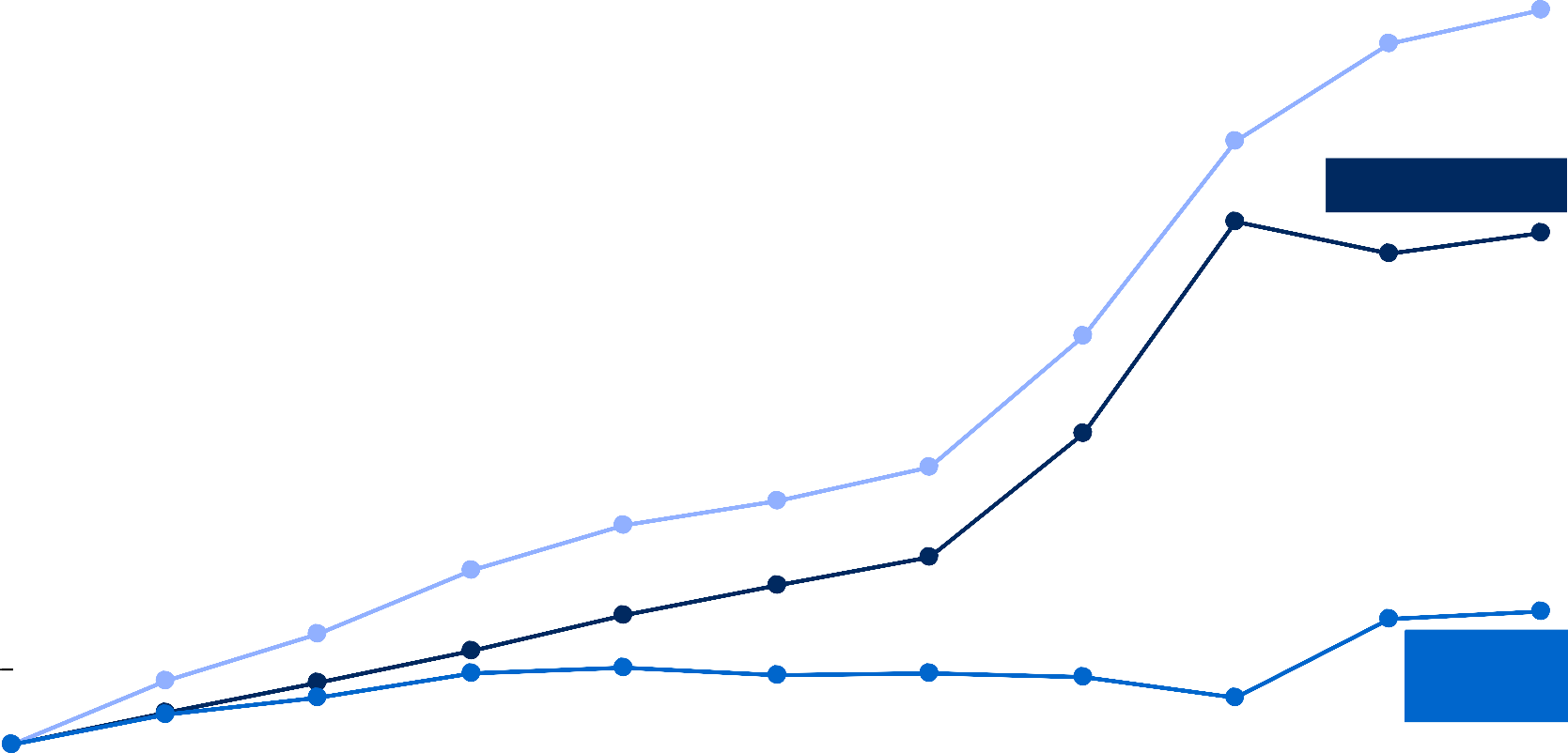 20019018017016015014013012011010020072008200920102011201220132014201520162017Major initiatives underway to rebalance caseload and achieve historically low enrollment growth, but reforms are needed for sustainable growthSignificant drivers of MassHealth enrollment growth include both:Shift to public coverage over multiple years as the share of lives covered in commercial plans has decreased, and the share of lives covered by MassHealth has increasedGaps in operational systems and processes due to ACA implementationSince 2015, MassHealth has been addressing eligibility systems and improving program integrity to ensure only those eligible are on MassHealth, including:Completing ~1.2M redeterminations in 2015 (members’ eligibility had not been checked since 2013, or >2 years)Implementing new data matches to confirm income, residency, and assets (DOR, other states, other federal databases, bank accounts)Enforcing mandatory premium assistance policies for individuals with access to insuranceAs a result, MassHealth has achieved the lowest levels of enrollment growth in 10 years~1% enrollment growth in FY17 vs. 3-4% from 2007-14 and 42% in CY 2014>420K ineligible members closed over the past 2.5 yearsThese efforts have rebalanced the caseload. The largest opportunities for caseload cleanup have been capturedThe reform package allows for 1.6% caseload growthWe have achieved historically low enrollment growth due to fixing eligibility system defects and enhancing eligibility controlsAnnual enrollment growth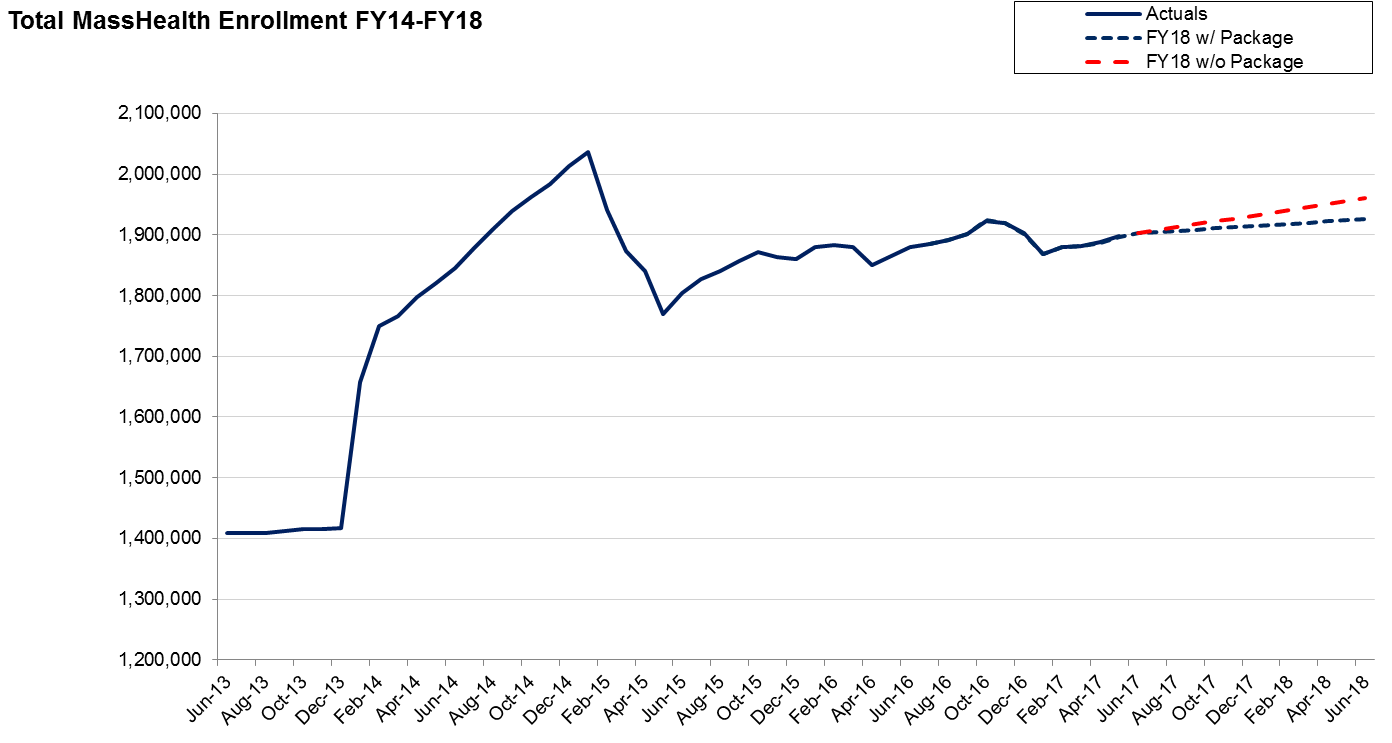 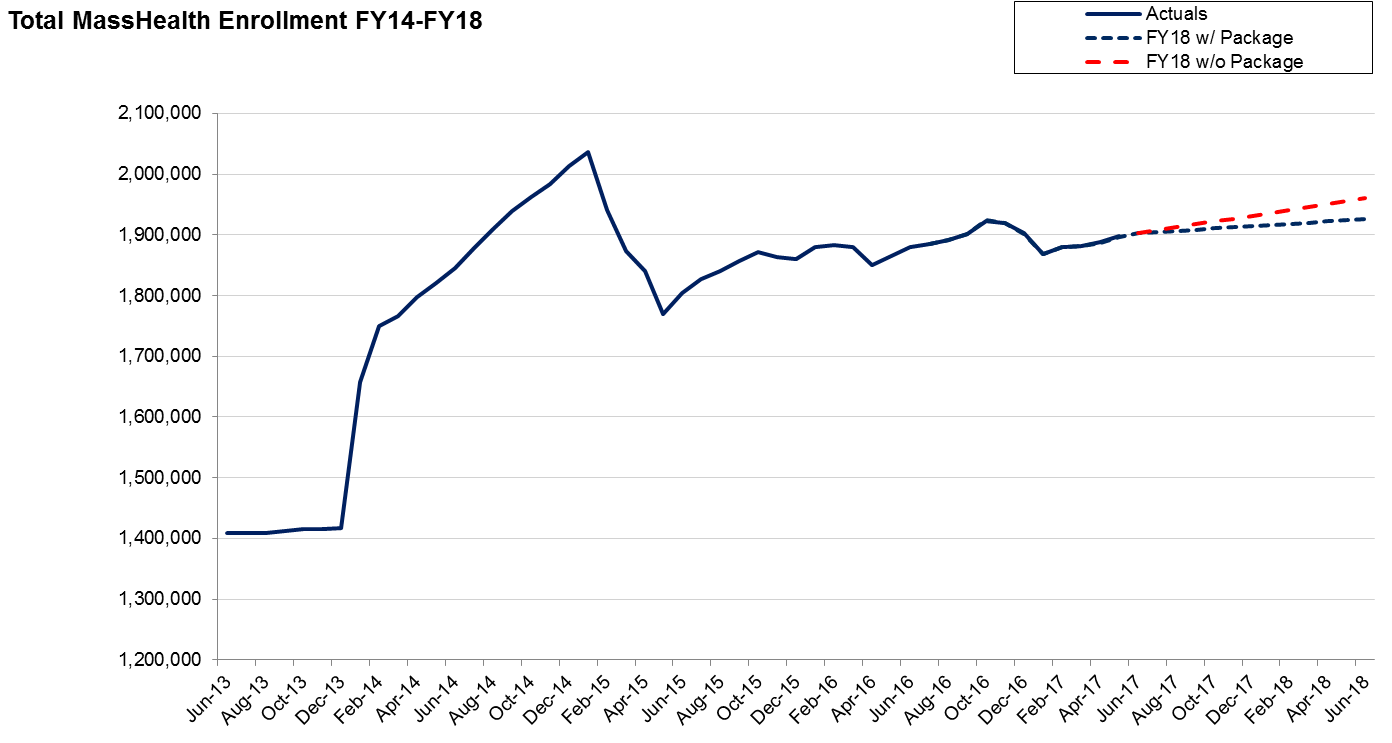 3-4%42%*–7.7%	+1%	+1.6%Annual enrollment growth 2007-2014 (pre-ACA)Without reform package: 2.2-3%*** ACA Medicaid expansion + Temporary Medicaid due to failed HIX** Approximate range of caseload growth in conference budget; high end of range reflects exposures built into budgetMassHealth spending has been reduced from historical double-digit annual growth to single-digits, but reforms are required for sustainable growthMassHealth Program Spending$ billionsGross Program Spend Net State Cost15.6FY10-13FY13-15CAGRFY16	FY17FY18 GAA5.0%w/o package9.210.1	10.3	10.711.813.514.6	15.05.1%12.5%8.5%2.7%3.7%w/ packageNumbers assume MassHealth absorbs$47Mexposure in conference budget**3.1	3.54.7	5.0	5.45.9	6.1	6.0	6.1Negative net growth due to management initiatives, including:$30M in increased Rx rebates$73.5M one-time DSRIP revenueFY10FY11FY12*FY13FY14FY15FY16  FY17FY18 GAA-   $25M in higher CHIP revenue*Commonwealth lost >$1B in federal revenue with sunset of enhanced revenues under the American Recovery and Reinvestment Act (ARRA) Note: Excludes ELD Choices spending for all years.** If MassHealth cannot absorb this exposure, projected net growth is 6.4% without the reform package or 1.7% with the reform packageThe proposed reforms are also critical for health care providers’ sustainability– the shift in volume toward public coverage puts significant pressure on provider fiscal healthMA hospital payor mix% of Gross Patient Service Revenue (GPSR) CHIA dataOther MassHealthMedicareCommercialChange(1%)+3%+3%(4%)Relative unit price by payor (approximate)% of Medicare fee schedule*Medicare +FY12FY14FY16CommercialMedicareMassHealthMedicaid Share51%	54%	57%Approximate. Commercial % of Medicare estimated by comparing 2015 payment-to-cost ratios as reported on 2015 hospital cost reports; MassHealth% of Medicare does not include supplemental payments to hospitals.	|  6The Governor’s reform package creates structural sustainability for MassHealth while maintaining affordable coverage for all our residentsPreserves quality, comprehensive coverage for 140,000 non-disabled adults >100% FPL at a savings to the CommonwealthMaximizes federal revenue for subsidized coverage~15% of the CarePlus expansion population will be impacted by this shift*All individuals have access to $0 premium planBuilds on the Connector’s recent success of affordable coveragePrior to 2014, the expansion population was covered in Massachusetts on the ConnectorImproves continuity of coverage for non-disabled adults ages 21-64 who are most likely to move back and forth between the Connector and MassHealth due to income changesAvoids alternative approaches that would otherwise be required:Provider rate cuts across the boardReduce benefitsEligibility changes40,000 of 300,000 CarePlus expansion lives	|  7FY18 MassHealth and Commercial Market Reform Package: SummaryFY18 MassHealth and Commercial Market Reform Package represents a balanced approach that reinforces the shared commitment between the private and public sectorsReaffirms the Commonwealth’s commitment to universal health care coverageReduces FY18 MassHealth budget growth to 1% net (including new revenue)*Provides a prudent path towards a fiscally responsive, more sustainable MassHealthThe Reform Package’s three components:–1	MassHealth reforms, including transitioning non-disabled adults >100% FPL to subsidized commercial coverage and addressing rising prescription drug costsCommercial insurance market reforms improving options for affordable health insurance, particularly for small businessesEmployer responsibility provisions reinstating the Ch. 58 principle of employer contribution to universal coverageThe Reform Package provides savings in FY18 to balance the budget, with longer term savings that lay the foundation going forward$200M revenue from the employer contribution$200M gross/ $83M net savings in FY18 from MassHealth reforms▫ Greater savings in FY19 and beyond due to population shifts 1/1/19 ($169M net annually)Assumes MassHealth absorbs $47M exposure in conference budget. If MassHealth cannot absorb this exposure, projected growth is 6.4% without the reform package or 1.7% with the reform package .FY18 MassHealth and Commercial Market Reform Package: SpecificsMassHealth ReformsAligns coverage for non-disabled adult MassHealth members with commercial plansTransitions 140K non-disabled adults (ages 21-64) >100% FPL to Connector – requires state + federal approvalShifts 230K non-disabled parents/caretakers <100% FPL from MassHealth Standard to CarePlus – requires federal approvalEliminates redundant MassHealth Limited coverage for ConnectorCare-eligible members – requires state + federal approvalAdopts widely-used commercial insurance tools to obtain lower drug prices and enhanced rebatesImplements closed formulary with preferred and covered drugs (similar to commercial and Medicare) requires state+ federal approvalProcures specialty pharmacy network – requires federal approvalPromote uptake of Employer Sponsored Insurance (ESI)Implements ESI “gate” to bar eligibility for people with access to insurance that is affordable (defined as premium<5% of income, lower than Connector standard) - requires state + federal approvalReintroduces employer reporting on ESI availability for premium assistance/ ESI gate – requires state approvalCommercial Insurance Market ReformsInstitutes five-year moratorium on new insurance mandates – requires state approvalExpands Connector’s incentive program for small businesses to offer health insurance by requesting to administer federal small business tax credits - requires state + federal approvalCreates new mid-level provider type, dental therapists, to expand access and reduce costs (e.g., avoidable ED use) –requires state approvalEmployer ResponsibilityEstablishes temporary two-tiered EMAC with across-the-board increase and additional increase for employees on state- subsidized coverage (MassHealth and ConnectorCare), sunsets in 2 years – requires state approvalAdjusts unemployment insurance contribution – requires state approvalRequests relief from federal Employer Penalty and reporting requirements – requires federal approvalIn order to implement major pieces of the Reform Package in January 2019, state and federal authority must be final by end of 20172017	2018	2019Public comment (July/August)Legislative hearingsState + federal approvalsShift non-disabledMarch: CCA releases RFR for 2019 plan year1/1/19: 140,000 non-adults (21-64)1/1/18: details finalized andJuly: CCA carrier ratesNov: CCAopendisabled adults shift to Connectorcommunicated tohealth plans/ carriersdueenrollmentJan-Sep: HIX/ enrollmentsystem logic + codingSummer: member communications to prepare for open enrollmentESI gate, pharmacy changes, employer reporting for premium assistanceModernized Health Connector Business Platform launchesMoratorium on new insurance mandates2-year, two- tiered EMAC beginsConnector expands small business tax creditsThe proposed shift of non-disabled adults ages 21-64 from MassHealth to Connector generates significant net savingsFederal contribution to coverage for non-disabled adults 100-133% FPL	Estimated savings  vs. Status quoCurrent:(Population covered on MassHealth)61%FY19FY20+Proposed:(Shift ~140k non-disabled adults >100%Connector)If federal Cost Sharing Reductions (CSRs) remainIf federal CSRs endincrease 20%MA covers difference through the state wrap91%85-90%(estimated)$85M$80-85M$169M$160MUnique to MA – state “wraps” premiums and cost-sharing through additional subsidies to maintain member affordabilityEven if federal CSRs are eliminated, federal funds would cover a significant portion of the resulting premium increases through Advanced Premium Tax Credits (APTCs), and the effective federal share of subsidies for ConnectorCare would remain relatively stable**Includes federal APTCs, CSRs and 1115 matching funds for state wrap** There may be a short-term disruption from CSR’s ending if sufficient notice is not provided|  11Benefits comparison for non-disabled adults*MassHealth Standard only – parents and caretakers**CarePlus will only cover NEMT for substance use treatment effective 11/1/17|  12MassHealth and Connector copays (as of January 2019)*Table shows PCC Plan copays. ACO/MCO members will have lower copays as an incentive for enrollment in coordinated care options.**Commonwealth Care under Ch. 58 had the same copay schedule as ConnectorCare.|  13Connector today has >250,000 members and serves significant numbers of low-income enrolleesConnector Enrollment by FPL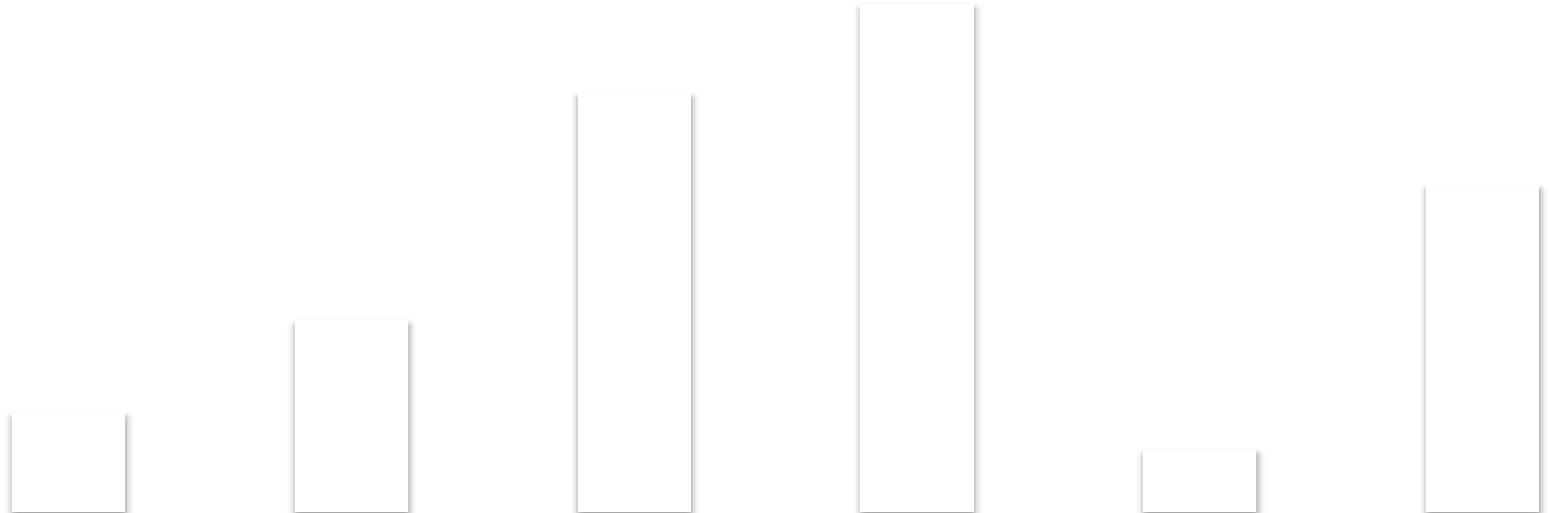 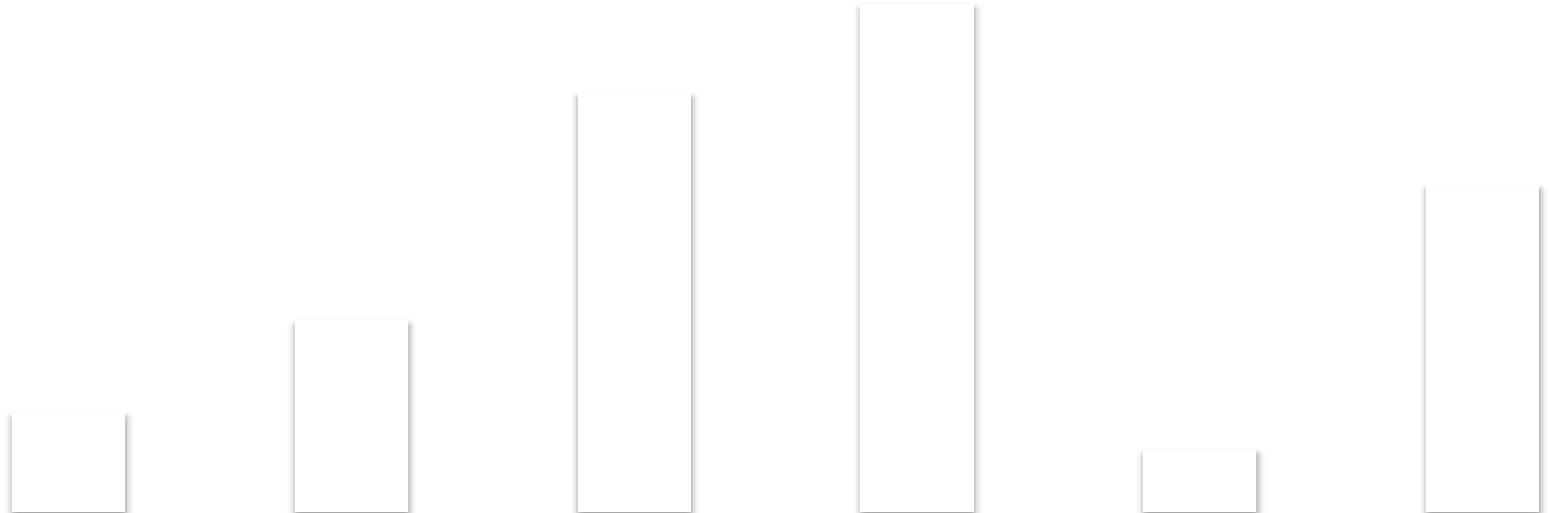 ~25% of ConnectorCare enrollees are <150% FPL*Includes lawfully present immigrant adults not eligible for MassHealth (e.g., Green Card holders subject to 5-year bar on Medicaid benefits)|  14Non-disabled adults (ages 21-64) coverage: 650,000 livesUnder 100% FPL	100-138% FPLChildless AdultsParents and CaretakersRemain in MassHealth CarePlus (~280,000)Move from MassHealth Standard to MassHealth CarePlus (~230,000)Transition to Connector from MassHealth CarePlus (~40,000)Move from MassHealth Standard to Health Connector plan (~100,000)Similar to Ch. 58 (covered on Connector)If disabled or medically frail, remain in MassHealth Standard~510,000members~140,000members|  15MassHealth coverage types*Population (today)	Covered Services	Notes~1.2M membersKids <150% FPLPregnant women and infants<200% FPLParents/Caretakers <133% FPLDisabled and medically frail adults** <133% FPLSeniors <100% FPL~320K members“ACA expansion” population of childless, non-disabled adults 21- 64~185K membersLawfully present adults <133% FPLIndividuals not lawfully present who would otherwise qualify for Standard or CarePlus but for immigration statusFull MassHealth benefit, including medical, dental, behavioral health, long- term services and supports, and non-emergency medical transportationSame benefits as Standard except does not cover LTSS because population is not disabledEmergency services onlyUnder reform proposal, non- disabled parents/caretakers<100% FPL will move to CarePlus, and parents/caretakers 100-133% FPL will move to ConnectorCareUnder pending 1115 waiver request, CarePlus will not cover non-emergency medical transportation (except for substance use treatment)Lawfully present individuals are also eligible for ConnectorCare~25K membersMembers with employer or student health insuranceMassHealth assists with premiums and cost sharingCommercial/primary insurance benefits + MassHealth “wrap” (e.g., dental services)Premium assistance is mandatory for adults when cost effective for MassHealth*Not comprehensive (e.g., does not include Family Assistance for kids up to 300% FPL, CommonHealth for higher income disabled kids and adults)**Includes individuals with HIV, breast or cervical cancer|  16Covered ServicesCommCare (Ch. 58)ConnectorCareMassHealthAmbulance (emergency)XXXBehavioral Health ServicesXXXCommunity Health CenterXXXDental ServicesPlan Type 1 only (<100% FPL)XDME and SuppliesXXXFamily PlanningXXXInpatient Acute HospitalXXXLaboratory/X-ray/ ImagingXXXNurse Practitioner ServicesXXXOutpatient HospitalXXXOutpatient SurgeryXXXPharmacyXXXPhysicianXXXTherapy (PT, OT, ST)XXXVision CareXXXChiropractic CareXXXHome Health (short-term)XXXHospiceXXXSkilled Nursing Facility (short-term)XXXLong-Term Services and Supports (includeslong-term Skilled Nursing Facility)X*Medically Necessary Non-emergencyTransportOnly for SUD**